Lesson 11 Practice ProblemsSelect all the statements that show correct reasoning for finding .Multiplying  by 5 and then by .Dividing  by 5, and then multiplying by .Multiplying  by 7, and then multiplying by .Multiplying  by 5 and then dividing by 7.Multiplying  by 7 and then dividing by 5.Clare said that  is . She reasoned:  and . Explain why Clare’s answer and reasoning are incorrect. Find the correct quotient.Find the value of . Show your reasoning.Consider the problem: Kiran has  pounds of flour. When he divides the flour into equal-sized bags, he fills  bags. How many pounds fit in each bag?Write a multiplication equation and a division equation to represent the question. Then, find the answer and show your reasoning.Divide  by each of these unit fractions.(From Unit 4, Lesson 10.)Consider the problem: After charging for  of an hour, a phone is at  of its full power. How long will it take the phone to charge completely?Decide whether each equation can represent the situation.(From Unit 4, Lesson 9.)Elena and Noah are each filling a bucket with water. Noah’s bucket is  full and the water weighs  pounds. How much does Elena’s water weigh if her bucket is full and her bucket is identical to Noah’s?Write multiplication and division equations to represent the question.Draw a diagram to show the relationship between the quantities and to find the answer.(From Unit 4, Lesson 8.)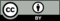 © CC BY Open Up Resources. Adaptations CC BY IM.